Федеральное государственное бюджетное образовательное учреждение высшего образования «Красноярский государственный медицинский университет имени профессора В.Ф. Войно-Ясенецкого» Министерства здравоохранения Российской Федерации Фармацевтический колледжДневникУчебной практики по МДК 04.01 «Теория и практика лабораторных микробиологических и иммунологических исследований» Киреева Дарья НиколаевнаМесто прохождения практики: Фармацевтический колледжс «27» июня 2022г.   по «02» июля 2022г. Руководитель практики: преподаватель Донгузова Е. ЕКрасноярск, 2021В результате учебной практики обучающийся долженПриобрести практический опыт:ПО 1. - применения техники бактериологических, вирусологических, микологических и иммунологических исследований.Освоить Умения:  У.1 Принимать, регистрировать, отбирать клинический материал, пробы объектов внешней среды и пищевых продуктов;У.2 Готовить исследуемый материал, питательные среды, реактивы и оборудование для проведения микроскопических, микробиологических и серологических исследований;У.3 Проводить микробиологические исследования клинического материала, проб объектов внешней среды и пищевых продуктов;У.4 Оценивать результат проведенных исследований, вести учетно-отчетную документацию;У.8 Проводить утилизацию отработанного материала, дезинфекцию и стерилизацию, используемой в лаборатории посуды, инструментария, средств защиты рабочего места и аппаратуры;Знания:З.1 Задачи, структура, оборудование, правила работы и техники безопасности в микробиологической лаборатории;З.2 Общие характеристики микроорганизмов, имеющие значение для лабораторной диагностики;З.3Требования к организации работы с микроорганизмами III - IV групп патогенности;Программа учебной практикиВ результате прохождения практики студенты должны уметь самостоятельно:Организовать рабочее место для проведения микробиологических исследований.Готовить препарат для окраски, выполнять методики окраски согласно алгоритмамГотовить питательные среды и производить посев.Делать выводы по проведенным исследованиям.Пользоваться приборами в лаборатории.Провести дезинфекцию биоматериала, отработанной посуды, стерилизацию лабораторной посуды.По окончании практики студент долженпредставить в колледж следующие документы:Дневник с оценкой за практику; Текстовый отчет по практике (положительные и отрицательные стороны практики, предложения по улучшению подготовки в колледже, организации и проведению практики).Цель учебной практики: Ознакомление со структурой микробиологической лаборатории и организацией работы среднего медицинского персонала. Формирование основ социально-личностной компетенции путем приобретения студентом навыков межличностного общения с медицинским персоналом и пациентами;Задачи учебной практикиизучить нормативную документацию;регистрировать исследуемый материал;готовить рабочее место;проводить микробиологические исследования, проб объектов внешней среды или пищевых продуктов;оценить результат проведенных исследований;проводить утилизацию отработанного материала.Тематический план учебной практики График выхода на работуПЕРВЫЙ ЭТАП БАКТЕРИОЛОГИЧЕСКОГО ИССЛЕДОВАНИЯЗабор материала для исследования с выходом на внешние объекты.Цель:изучить микрофлору воды открытого водоемаОбъект исследования: воды открытого водоемаПредмет исследования:микрофлора Нормативно-правовые документыСанПиН 2.1.7.2790-10 Санитарно-эпидемиологические требования к обращению с медицинскими отходами.ПОСТАНОВЛЕНИЕот 9 декабря 2010 года N 163В соответствии с СанПиН 2.1.3684-21 "Санитарно-эпидемиологические требования к содержанию территорий городских и сельских поселений, к водным объектам, питьевой воде и питьевому водоснабжению населения, атмосферному воздуху, почвам, жилым помещениям, эксплуатации производственных, общественных помещений, организации и проведению санитарно-противоэпидемических (профилактических) мероприятий""Об утверждении санитарно-эпидемиологических правил СП 1.3.2322-08"
(вместе с "СП 1.3.2322-08. Безопасность работы с микроорганизмами III - IV групп патогенности (опасности) и возбудителями паразитарных болезней. Санитарно-эпидемиологические правила")
(Зарегистрировано в Минюсте РФ 21.02.2008 N 11197)2.1.2. Деятельность каждого структурного подразделения (микробиологической лаборатории, цеха, производственного участка и т.п.), связанная с использованием ПБА* III - IV групп, должна осуществляться на основании санитарно-эпидемиологического заключения в соответствии с Федеральным законом "О санитарно-эпидемиологическом благополучии населения".ПБА*-патогенно биологические агенты2.4.15. Остатки ПБА, использованная посуда, твердые отходы из "заразной" зоны лаборатории должны собираться в закрывающиеся емкости и передаваться в автоклавную или дезинфицироваться на месте. Слив необеззараженных жидкостей в канализационную сеть запрещается.2.4.18. После завершения работы помещение "заразной" зоны лаборатории запирается и опечатывается. При наличии коллекции культур микроорганизмов дополнительно опечатываются их хранилища. Опечатывание и снятие печатей производят сотрудники лаборатории, имеющие разрешение руководителя лаборатории (подразделения).2.4.19. Хранение ПБА, их учет, передача, транспортирование и уничтожение проводятся в соответствии с требованиями действующих нормативных документов.3.3.3. При аварии, связанной с нарушением целостности кожных покровов:- работу прекращают;- включают аварийную сигнализацию;- руки обрабатывают дезинфицирующим раствором, снимают перчатку и выдавливают из ранки кровь в дезинфицирующий раствор;- на место ранения ставят на 4 - 5 мин. компресс из дезинфицирующего раствора или 70% этилового спирта;- при работе с вирусами кровь выдавливают в сухую стерильную салфетку и обрабатывают ранку 5% настойкой йода без применения дезинфицирующего раствора.3.3.4. При аварии во время работы на центрифуге крышку медленно открывают только через 30 - 40 мин. (после оседания аэрозоля). Центрифужные стаканы и разбитое стекло помещают в дезинфицирующий раствор, поверхность крышки, внутренние части центрифуги, ее наружную поверхность дезинфицируют. Дезинфекция центрифуги проводится после отключения ее от электросети.КЛАССИФИКАЦИЯМИКРООРГАНИЗМОВ - ВОЗБУДИТЕЛЕЙ ИНФЕКЦИОННЫХ ЗАБОЛЕВАНИЙЧЕЛОВЕКА, ПРОСТЕЙШИХ, ГЕЛЬМИНТОВ И ЯДОВ БИОЛОГИЧЕСКОГОПРОИСХОЖДЕНИЯ ПО ГРУППАМ ПАТОГЕННОСТИ(3-4 ГРУППЫ ПАТОГЕННОСТИ)III группа1. Bordetella pertussis                  - коклюша2. Borrelia recurrentis                  - возвратного тифа3. Campylobacter fetus                   - абсцессов, септицемий4. Campylobacter jejuni                  - энтерита, холецистита,септицемий5. Clostridium botulinum                 - ботулизма6. Clostridium tetani                    - столбняка7. Corynebacterium diphtheriae           - дифтерии8. Исключен. -  Дополнения  и  изменения N 2,  утв. ПостановлениемГлавного государственного санитарного врача РФ от 29.06.2011 N 869. Erysipelothrix rhusiopathiae          - эризипелоида10. Helicobacter pylori                  - гастрита, язвенной болезнижелудка и 12-перстной кишки11. Legionella pneumophila               - легионеллеза12. Leptospira interrogans               - лептоспироза13. Listeria monocytogenes               - листериоза14. Mycobacterium leprae                 - проказы15. Mycobacterium tuberculosisMycobacterium bovis                  - туберкулезаMycobacterium avium16. Neisseria gonorrhoeae                - гонореи17. Neisseria meningitidis               - менингита18. Nocardia asteroides                  - пневмонии, абсцессов мозга,Nocardia brasiliensis                - менингоэнцефалитов, менингитов,- сепсисов, остеомиелитов19. Pasteurella multocida                - пневмонии, менингитов и др.20. Proactinomyces israelii              - актиномикоза21. Salmonella paratyphi A               - паратифа A22. Salmonella paratyphi B               - паратифа B23. Salmonella typhi                     - брюшного тифа24. Shigella spp.                        - дизентерии25. Treponema pallidum                   - сифилиса26. Yersinia pseudotuberculosis          - псевдотуберкулеза27. Vibrio cholerae O1 не токсигенный    - диареи28. Vibrio cholerae non O1 (O139) не     - диареи, раневых инфекций,токсигенный                            септицемии и др.IV группа1. Aerobacter aerogenes                  - энтерита2. Bacillus cereus                       - пищевой токсикоинфекции3. Bacteroides spp.                      - сепсиса, гнойных инфекцийголовы и шеи, гнойных инфекцийЦНС, стоматоинфекций, гнойныхплевритов, гнойных инфекциймягких тканей, параректальныхабсцессов, декубитальных язв,язв стопы, остеомиелитов,внутриабдоминальных инфекций4. Borrelia spp.                         - клещевого спирохетоза5. Bordetella bronchiseptica             - бронхосептикозаBordetella parapertussis              - паракоклюша6. Branchamella catarralis               - воспалительных заболеванийнижних и верхних дыхательныхпутей, хронических бронхитов,уретритов, эндокардитов,менингитов7. Burkholderia cepacia                  - местных воспалительныхпроцессов и сепсиса8. Burkholderia thailandensis            - местных воспалительныхпроцессов9. Campylobacter spp.                    - гастроэнтерита, гингивита,периодонтита10. Citrobacter spp.                     - местных воспалительныхпроцессов, пищевойтоксикоинфекции11. Clostridium perfringensClostridium novyiClostridium septicum                 - газовой гангреныClostridium histolyticumClostridium bifermentans12. Eikinella corrodens                  - перитонзиллярных абсцессов,абсцессов мозга13. Escherichia coli                     - энтерита14. Eubacterium endocarditidis           - септического эндокардита15. Eubacterium lentum                   - вторичных септицемий,Eubacterium ventricosum                абсцессов16. Enterococcus faecalis                - эндокардитов, хроническихEnterococcus faecium                   обструктивных бронхитов,раневых инфекций, септицемий17. Flavobacterium meningosepticum       - менингита, септицемий18. Haemophilus influenzae               - менингита, пневмонии, ларингита19. Hafnia alvei                         - холецистита, цистита20. Klebsiella ozaenae                   - озены21. Klebsiella pneumoniae                - пневмонии22. Klebsiella rhinoscleromatis          - риносклеромы23. Mycobacterium spp.PhotochromogensScotochromogens                      - микобактериозовNonphotochromogensRapid growers24. Micoplasma genitalium                - воспалительных процессовMicoplasma hominis                     урогенитального тракта,Micoplasma urealyticum                 осложнения беременностиMicoplasma pneumoniae                - воспалительных заболеванийверхних дыхательных путей,пневмонии25. Propionibacterium avidum             - сепсиса, абсцессов26. Proteus spp.                         - пищевой токсикоинфекции,сепсиса, местных воспалительныхпроцессов27. Pseudomonas aeruginosa               - местных воспалительныхпроцессов, сепсиса28. Salmonella spp.                      - сальмонеллезов29. Serratia marcescens                  - местных воспалительныхпроцессов, сепсиса30. Staphylococcus spp.                  - пищевой токсикоинфекции,                                           септицемии, пневмонии31. Streptococcus spp.                   - сепсиса, тонзиллита, пневмонии,                                           менингита, гломерулонефрита,                                           эндокардита, ревматизма,                                           гнойных инфекций челюстно-                                           лицевой области,                                           некротизирующих фасцитов,                                           миозитов, синдрома токсического                                           шока, скарлатины, зубного                                           кариеса, импетиго, рожистых                                           воспалений32. Vibrio spp.                          - диарей, пищевых    Vibrio parahaemolyticus                токсикоинфекций, раневых    Vibrio mimicus                         инфекций, септицемий и т.д.    Vibrio fluvialis    Vibrio vulnificus    Vibrio alginolyticus33. Yersinia enterocolitica              - энтерита, колита34. Actinomyces albus                    - актиномикозаСанПиН 2.2.1/2.1.1.1278-03 «Гигиенические требования к естественному, искусственному и совмещенному освещению жилых и общественных зданий»СанПиН 2.2.4.3359-16 «Санитарно-эпидемиологические требования к физическим факторам на рабочих местах»ГН 2.2.5.2308-07 «Ориентировочные безопасные уровни воздействия (ОБУВ) вредных веществ в воздухе рабочей зоны»ГН 2.2.5.3532-18 «Предельно допустимые концентрации (ПДК) вредных веществ в воздухе рабочей зоны»СанПиН 2.1.4.1074-01 «Питьевая вода. Гигиенические требования к качеству воды централизованных систем питьевого водоснабжения. Контроль качества. Гигиенические требования к обеспечению безопасности систем горячего водоснабжения»Источник взятия пробы водыПроба воды была взята из открытого водоема реки Енисей возле Вантового моста. Погода была солнечная, жаркая, дождя не было. Вдали от места взятия пробы купались люди.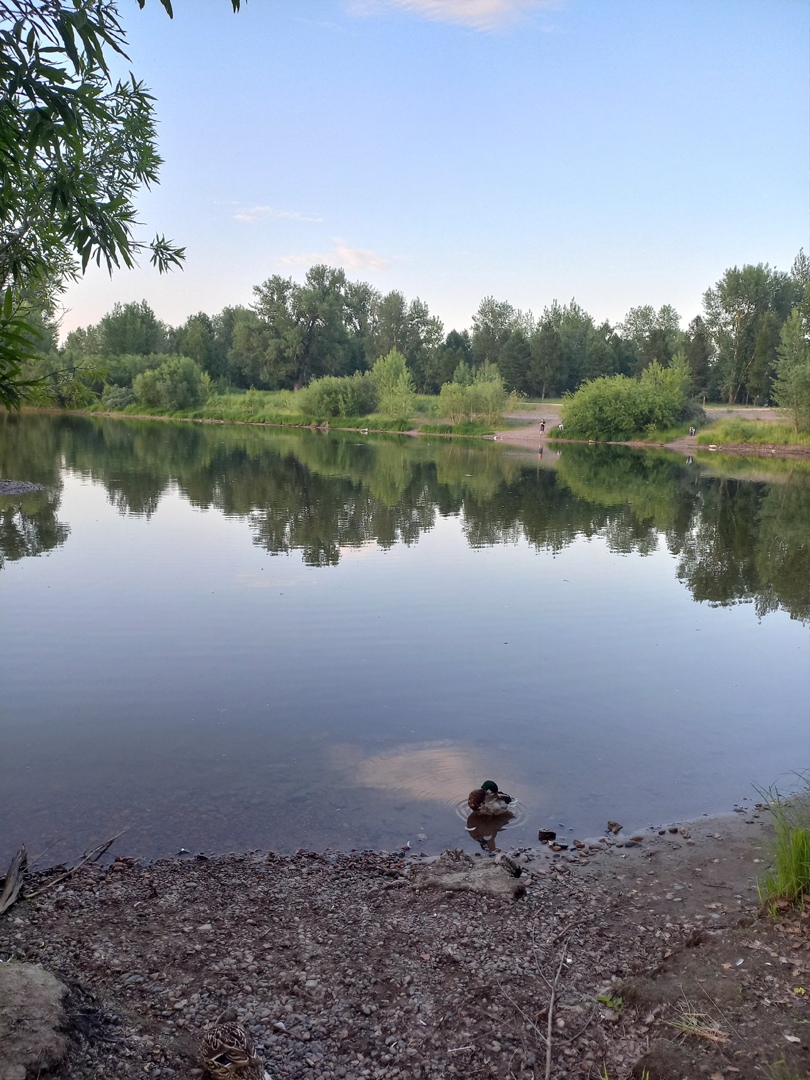 Правила забора проб воды из открытого водоема для бактериологического исследования.1. Возьмите чистую (тщательно промытую) ёмкость (ведро, бидон, ковш и т.д.) и зачерпните воду из колодца.2. Для отбора пробы воды вам понадобятся чистая пластиковая ёмкость объемом не менее 0,5 литра. Желательно использовать ёмкости от питьевой негазированной воды с плотно прикручивающимися крышками.3. Откройте ёмкости и предварительно ополосните их внутренние поверхности отбираемой водой не менее 2-х раз.4. Заполните ёмкости водой таким образом, чтобы не было воздушных пузырей. После того, как пластиковая ёмкость полностью заполнится, слегка сдавите стенки ёмкости и закройте герметично крышку, избегая попадания воздуха. Повторное открытие и закрытие ёмкостей не допускается.5. Протрите внешнюю поверхность ёмкостей насухо.Таблица 1 Объекты исследованияИсследование воды1.Приготовить питательные среды по 150 мл для определения:А)ОМЧ(общего микробного числа) –МПА( Мясной бульон + пептон + агар) - универсальная среда.Б)Для определения наличия Кишечной палочки – среда Эндо( МПА+ лактоза + фуксин + ингибиторы роста)2.Посев на приготовленные среды.Вывод: провели первый этап бактериологического исследования пробы воды из открытого водоема. Сварили необходимые среды для дальнейшего хода исследования. Вспомнили нормативно-правовые документы, описали объекты исследования.ВТОРОЙ ЭТАП БАКТЕРИОЛОГИЧЕСКОГО ИССЛЕДОВАНИЯПриготовление простых питательных сред.  Посев на питательные среды исследуемых объектов различными способами.Запишите требования, предъявляемые к средам.1.Содержание необходимых питательных веществ2.pH 7,2-7,43.Стерильны,изотоничны-0,9 % NaClЗапишите этапы приготовление питательных сред1.Расчет2.Варка3.РазливПриготовили среду МПА:( Мясной бульон + пептон + агар) Приготовили среду ЭНДО : ЭНДО (состав среды: мпа+ лактоза + фуксин + ингибиторы роста)Посев шпателемМатериал наносят на поверхность среды петлей или пипеткой, затем стеклянным или металлическим шпателем тщательно втирают по всей поверхности агара, вращая полуоткрытую чашку. После посева стеклянный шпатель помещают в дезинфицирующий раствор, металлический — прокаливают в пламени горелки.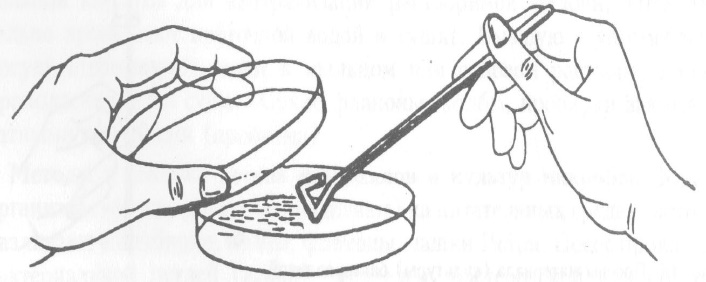 Посев «газоном»1 мл исследуемого материала (жидкая бульонная культура или взвесь микробов в физиологическом растворе) наносят пипеткой на поверхность среды и тщательно распределяют жидкость по всей поверхности чашки. Избыток материала отсасывают пипеткой и вместе с ней помещают в дезинфицирующий раствор.Вывод: приготовили среды МПА и ЭНДО. Произвели посев исследуемой пробы воды шпателем и «газоном».ТРЕТИЙ ЭТАП БАКТЕРИОЛОГИЧЕСКОГО ИССЛЕДОВАНИЯИзучение морфологических и культуральных свойств выращенных культур. Приготовление дифференциально-диагностических сред. Пересев на чистую культуру.Определение культуральных свойств микроорганизмов на плотной и жидкой средах (в соответствии с чек-листом)1. Рассмотреть чашку с колониями в проходящем свете невооруженным глазом, отобрать «подозрительную» изолированную колонию и отметить ее карандашом по стеклу или маркером 2. Взять линейку и измерить диаметр колонии со дна чашки 3. Открыть чашку, рассмотреть «подозрительную» колонию с помощью лупы. Чашку закрыть. 4. Охарактеризовать колонию по следующим критериям: - форма (правильная круглая, неправильная); - размер (мм); - цвет (бесцветная, белая, желтая, кремовая и т.д.); - профиль (плоская, выпуклая, кратерообразная, конусообразная и т.д.); - поверхность (гладкая, шероховатая, морщинистая и т.д.); - характер края (ровный, неровный, фестончатый, зубчатый и т.д.); - прозрачность (прозрачная, непрозрачная, полупрозрачная); - структура (однородная, зернистая, радиально исчерченная и т.д.) Описать колонии с использованием таблицы 2.5. Взять штатив с посевом культуры микроорганизма в жидкой среде. Рассмотреть характер роста в проходящем свете, сравнивая с пробиркой со стерильной средой. 6. Описать рост микроорганизма в жидкой среде по следующим критериям: - интенсивность роста (скудный, умеренный, обильный); - характер роста (диффузное помутнение, придонный, пристеночный рост, поверхностный рост).  Описать колонии с использованием таблицы 3.Таблица 2. Характеристика колоний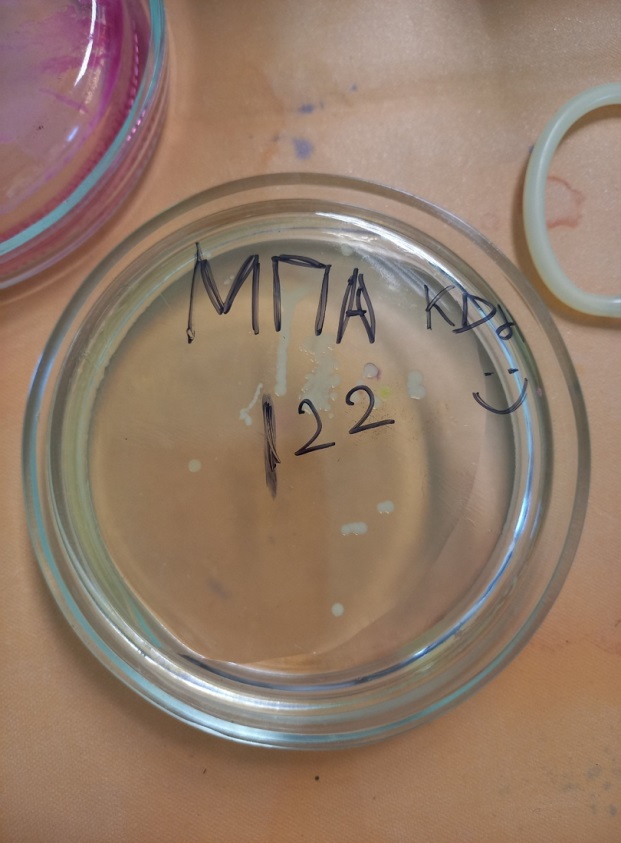 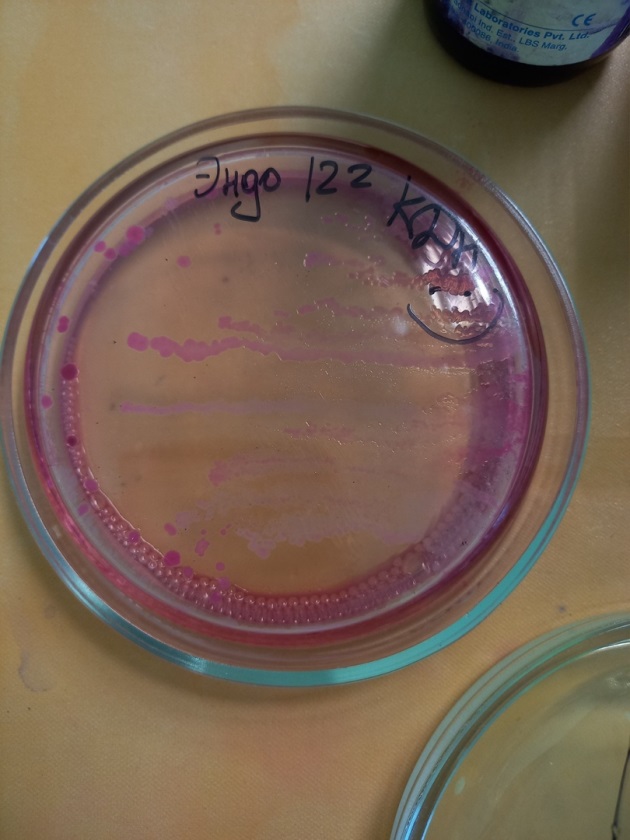 На среде Эндо выросло много колоний разных цветов.Красные-лактоза положительные полиморфные бактерии, розовые-лактоза отрицательные.На МПА выросло относительно небольшое количество колоний одного цвета. Размер некоторых колоний отличался.Определите морфологические свойства культуры.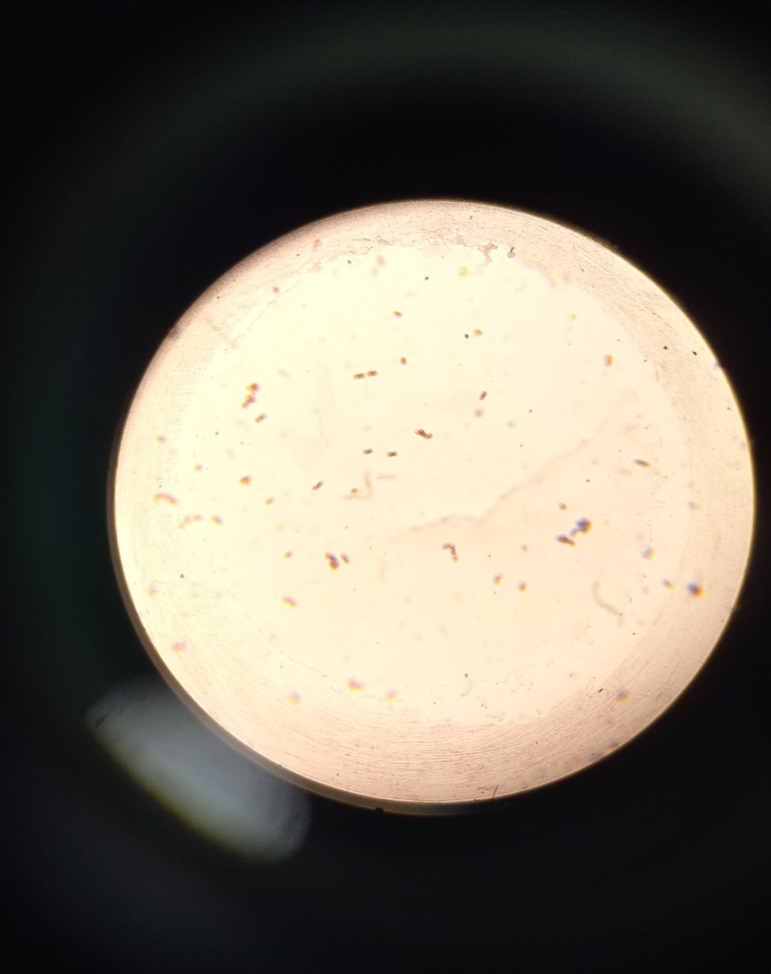 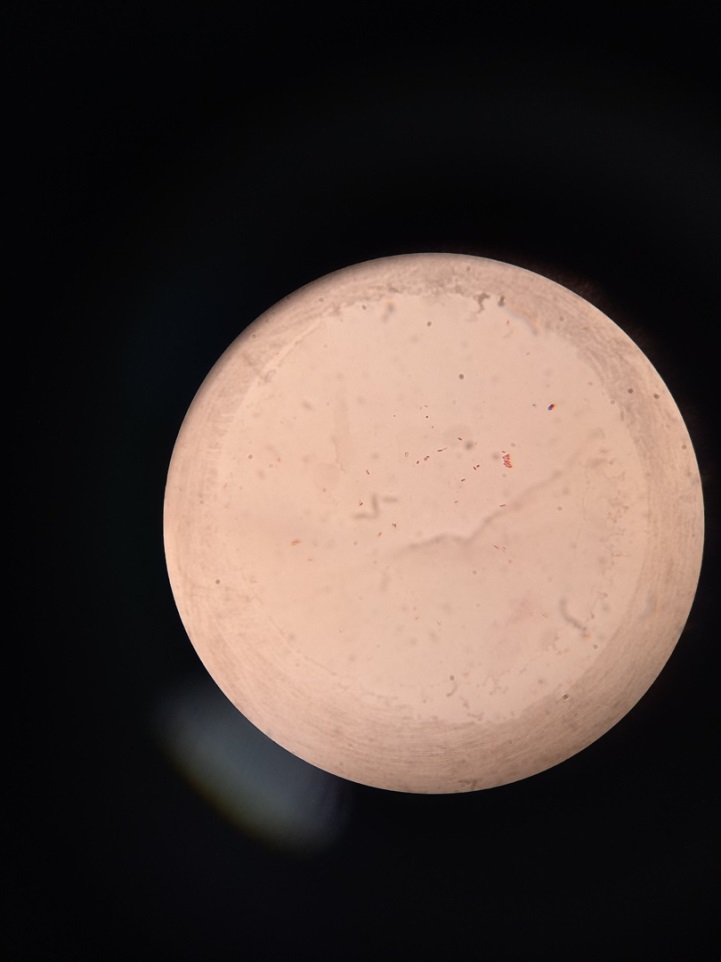 После окраски по Граму на среде Эндо было выявлены Грам+ энтеробактерии. На МПА было большое количество бацилл.Произведите посев для выделения чистой культурыПосев по секторам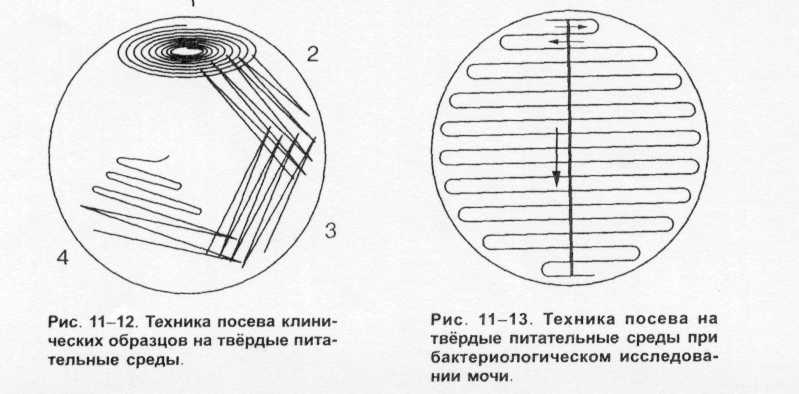 Чашку со стороны дна расчерчивают на секторы. Посев производят зигзагообразными движениями от края чашки к центру. Необходимо следить, чтобы штрихи не заходили на соседний сектор.Вывод: Изучили морфологическе и культуральные свойства выращенных культур. Приготовили дифференциально-диагностические среды. Сделали пересев на чистую культуру.ЧЕТВЕРТЫЙ ЭТАП БАКТЕРИОЛОГИЧЕСКОГО ИССЛЕДОВАНИЯПроверка чистоты культуры. Приготовление дифференциально-диагностических сред. Пересев на дифференциально-диагностические среды.Провести учет выделенной культуры (культуральные и морфологические свойства)Изучаем чистую культуру.Я делала два посева: на скошенный столбик и чашку Петри.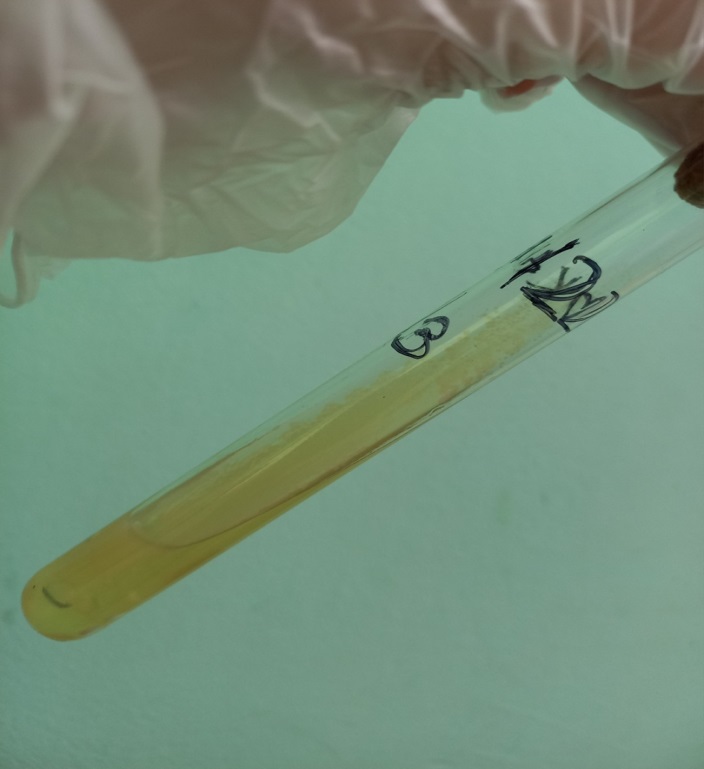 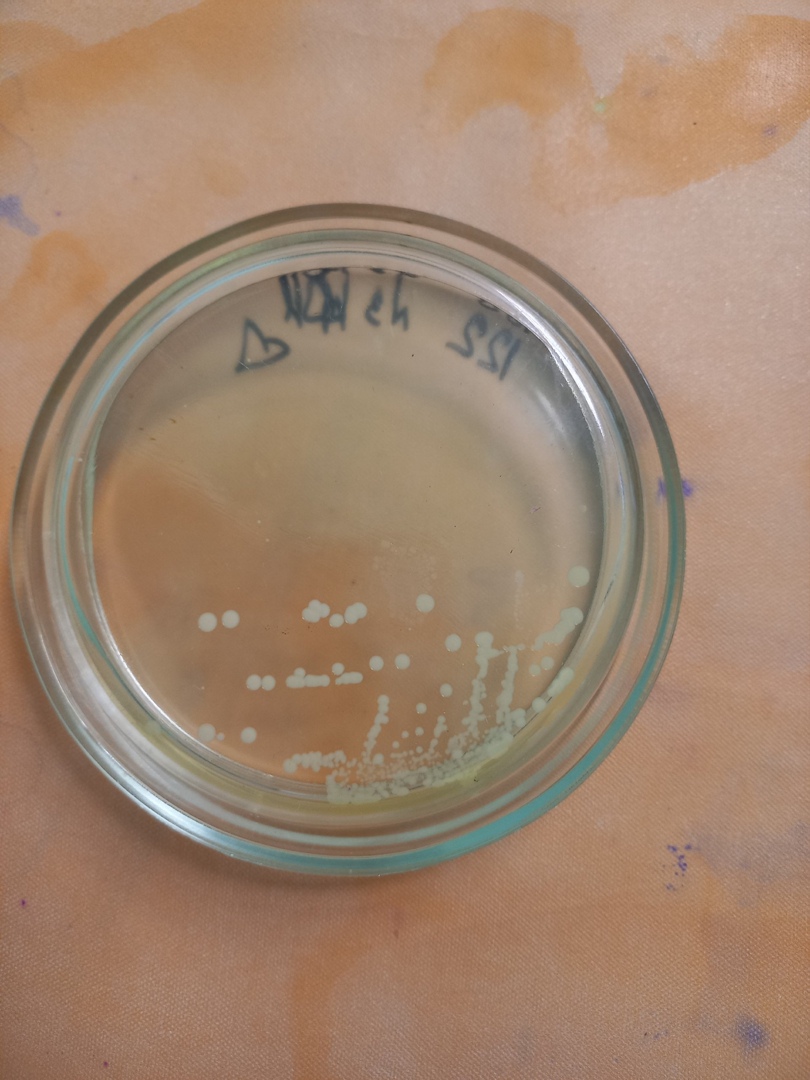 На скошенном столбике были образованы пузырьки.Для определения вида микроба нам нужно промикроскопировать полученную культуру. Проводим окраску по Граму.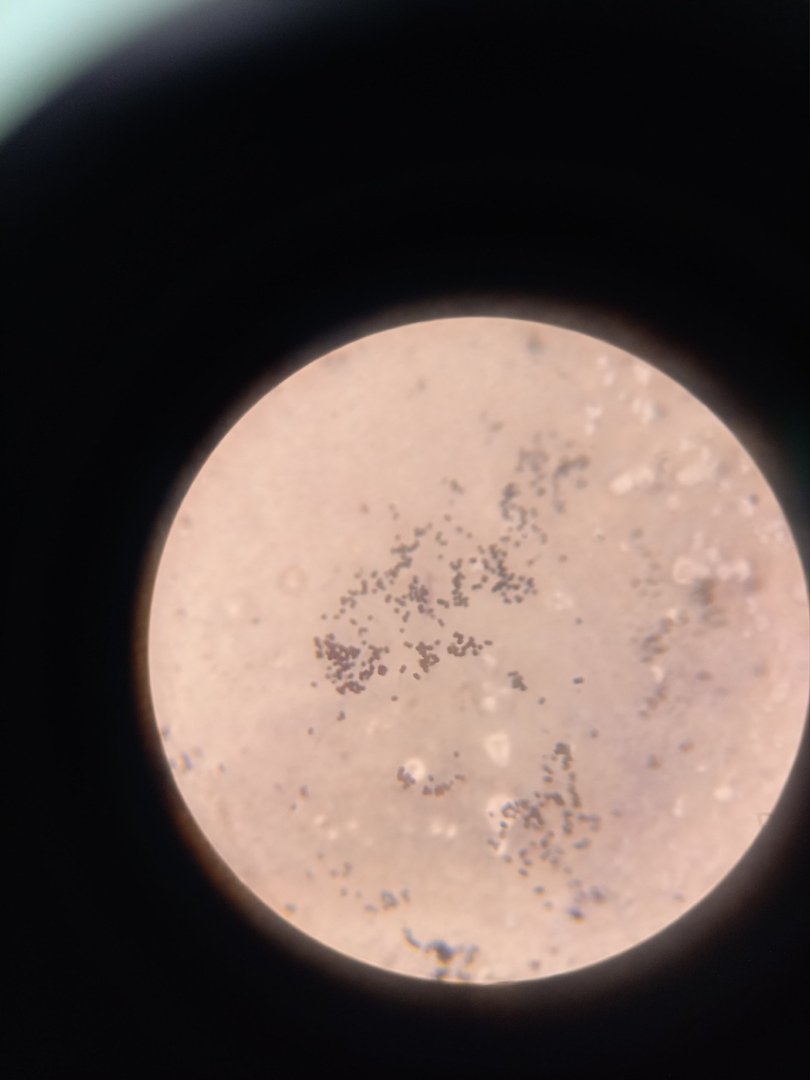 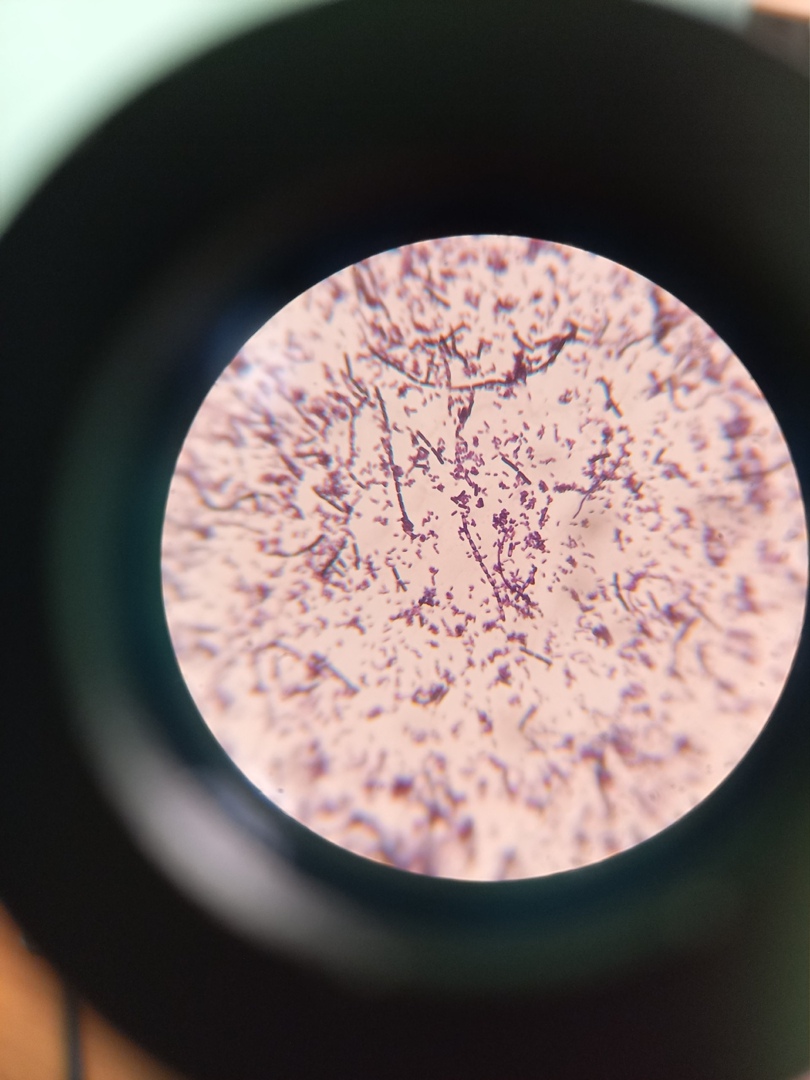 К сожалению, при посеве на скошенный столбик была занесена бацилла, вследствие чего она размножилась, продолжать работу с такой культурой было нельзя.При посеве по Голду все требования стерильности были соблюдены, поэтому мы получили чистую культуру энтерококков.Приготовить дифференциально-диагностических сред.Опишите среду: состав, для чего используютСреда Гисса: МПА или МПБ + углевод(сахароза\мальтоза\сорбит\манит)+краситель.Показывает ферментативные свойства микробов с помощью трёх сахаров.  Среда Клиглера: МПА+глюкоза+лактоза+краситель+индикатор. С ее помощью можно узнать,расщепляет ли микроб лактозу,глюкозу и образут ли сероводород.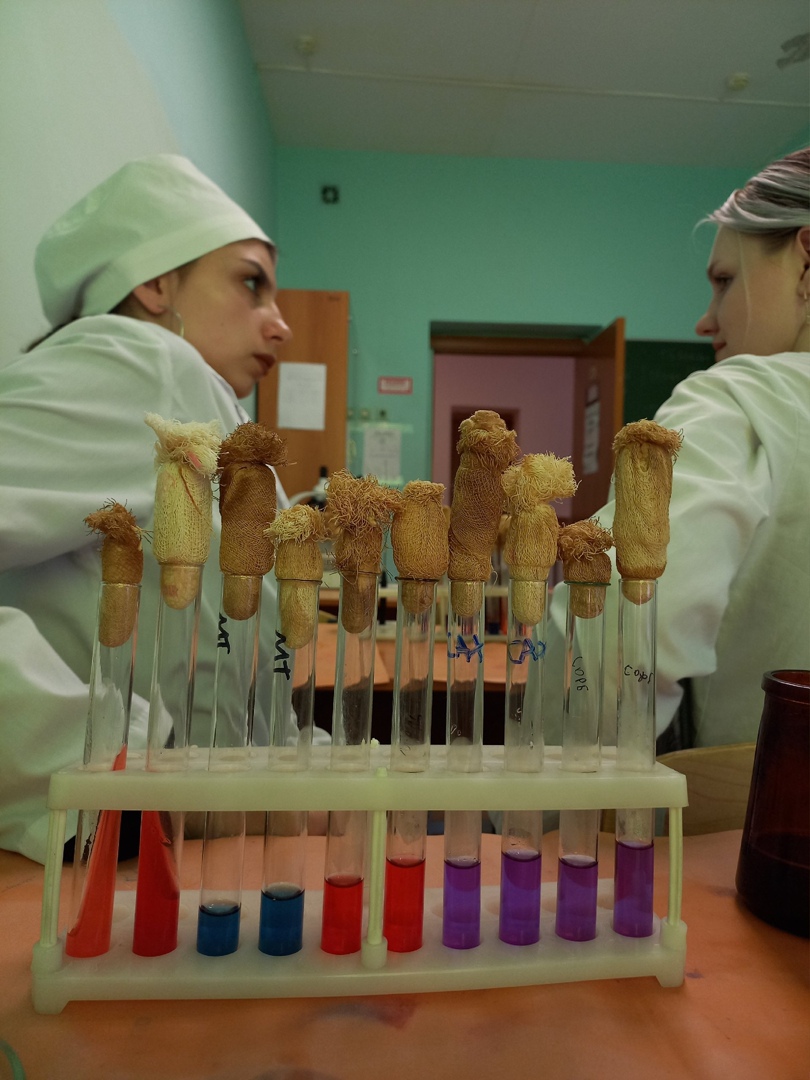 Среды с манитом синие,с малтозой красные,сахароза и сорбит фиолетовые.Вывод: выделили чистую культуру, провели ее учет. Приготовили дифференциально-диагностические среды для определения биохимических свойств микроорганизмов, сделали посев чистой культуры в данные среды.ПЯТЫЙ ЭТАП БАКТЕРИОЛОГИЧЕСКОГО ИССЛЕДОВАНИЯУчет результатов. Утилизация отработанного материала.Учет результатов.Рисунок 4 Учет биохимических результатов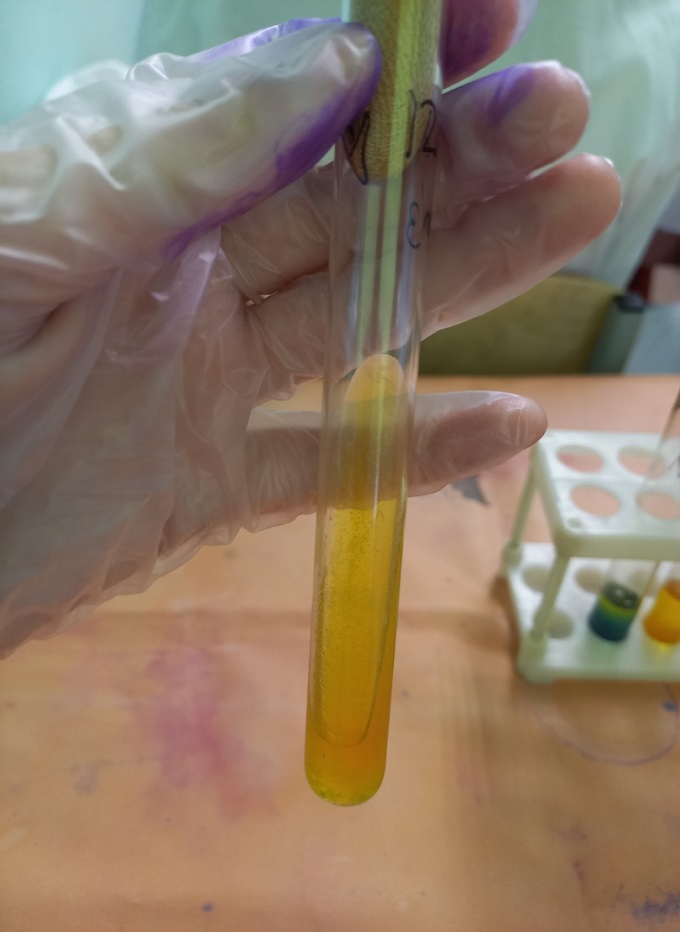 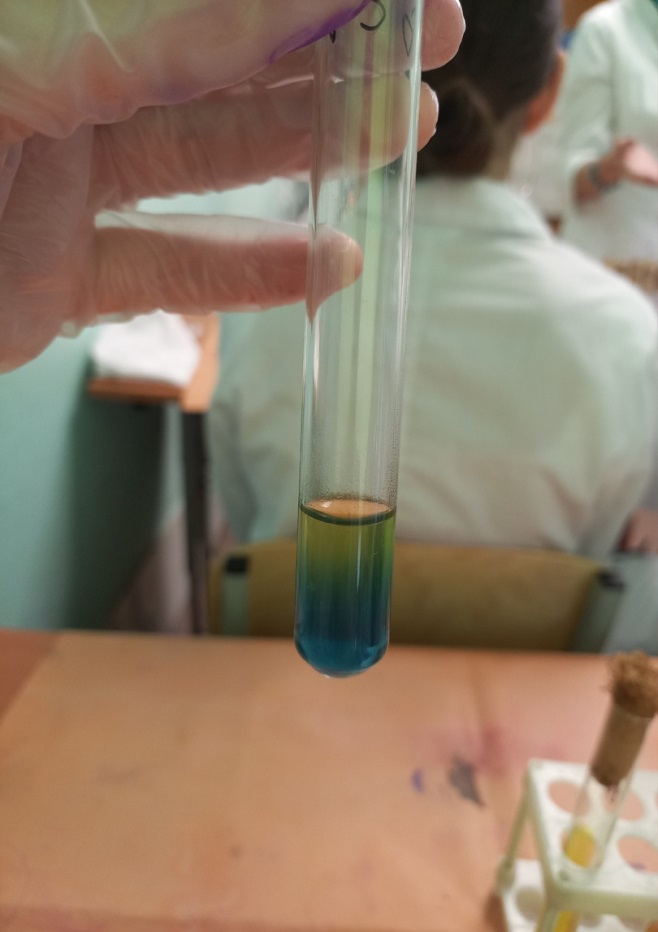 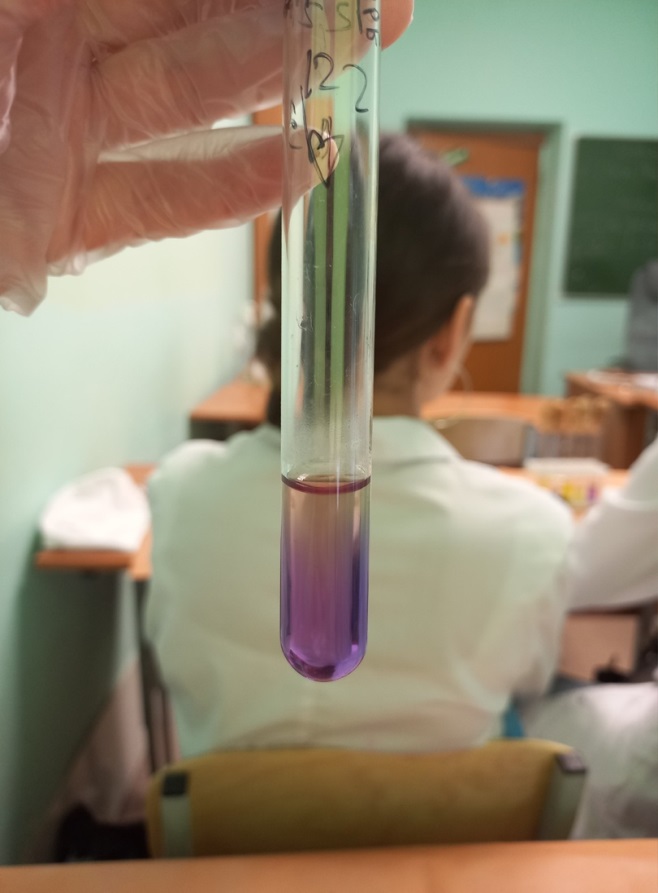 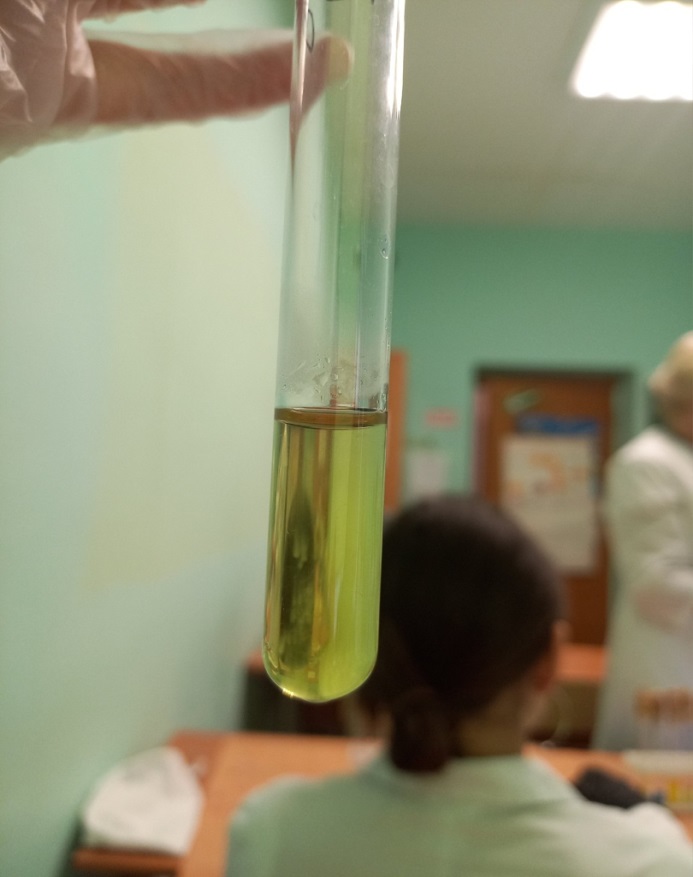 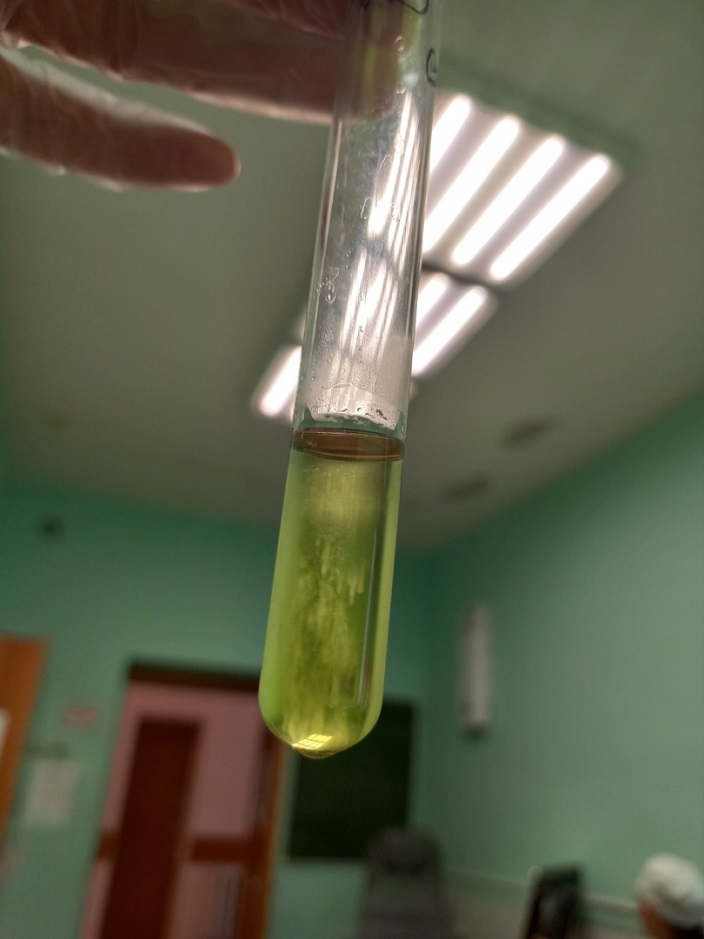 Данные микроорганизмы являются факультативными аэробами, так как они выросли в середине среды.Были выявлены высокоферментативные микроорганизмы. Чем выше ферментативная активность, тем меньше патогенность микробов. В ходе исследования были обнаружены энтерококки Enterococcus.Вывод по исследованию: исследуемая проба воды из залива реки Енисей не соответствует гигиеническим нормам,так как в ней было  обнаружено большое количество энтерококков и других микроорганизмов.Утилизация отработанного материала: Производится в соответствии с СП 1.3.2322-08 «Безопасность работы с микроорганизмами 3-4 групп патогенности (опасности) и возбудителями паразитарных болезней», СанПиН 2.1.7.2790 — 10 «Санитарно-эпидемиологические требования к обращению с медицинскими отходами».Вывод: Для бактериологического исследования были взяты 8 проб воды: Озеро на Татышева(1), Енисей советский район(2), Енисей залив на острове Татышева (3), Енисей возле общежития (4), Серебряный пруд(5), озеро в Сосновоборске(6), река Мана(7), родник (8).Исследование воды из открытого водоема в г. Красноярск по 8 исследуемым пробам показало, что вода не соответствует требованиям СанПиН 1.2.3685-21 «Гигиенические нормативы и требования к обеспечению безопасности и (или) безвредности для человека факторов среды обитания». Так как в воде были обнаружены различные виды микроорганизмов – энтерококки, энтеробактерии, кишечная палочка, клебсиеллы, бациллы, стафилококк.ЛИСТ ЛАБОРАТОРНЫХ ИССЛЕДОВАНИЙОТЧЕТ ПО УЧЕБНОЙ ПРАКТИКЕФ.И.О. обучающегося                Киреева Дарья НиколаевнаГруппы  _____122______специальности Лабораторная диагностикаПроходившего (ей) учебную практику с 25 июня по 1 июля 2021гЗа время прохождения практики мною выполнены следующие объемы работ:Цифровой отчетТекстовой отчетОбщий руководитель практики   ________________  ____________________                                                                   (подпись)                             (ФИО)М.П. организацииХАРАКТЕРИСТИКА__Киреева Дарья Николаевна__ФИОобучающийся (ая) на _1__курсе по специальности СПО 31.02.03Лабораторная диагностикауспешно прошел (ла) учебную практику по профессиональному модулю:          ПМ.04 Проведение лабораторных микробиологических и иммунологических исследованийМДК.04.01    Теория и практика лабораторных микробиологических и иммунологических исследованийв объеме___36___ часов с «__24_» __06___2022г.  по «_01__» ____07____2022г.в организации  Фармацевтический колледж,пр.Мира 70наименование организации, юридический адресЗа время прохождения практики:«01» июля 2022 г.Подпись непосредственного руководителя практики_______________/ФИО, должностьПодпись общего руководителя практики_____________/ФИО№Наименование разделов и тем практикиКоличество Количество №Наименование разделов и тем практикиднейчасов1. Забор материала для исследования с выходом на внешние объекты. Оформление электронного дневника1422Приготовление простых питательных сред.  Посев на питательные среды исследуемых объектов различными способамиОформление электронного дневника1423 Изучение морфологических и культуральных свойств выращенных культур. Приготовление дифференциально-диагностических сред. Пересев на чистую культуруОформление электронного дневника1424Проверка чистоты культуры. Пересев на дифференциально-диагностические среды.Оформление электронного дневника1425Учет результатов. Утилизация отработанного материала.Оформление электронного дневника1426Зачет 16ИтогоИтого636№ п/пДатыЧасы работыПодпись руководителя127.06.2022 8:00-13:35228.06.20228:00-13:35 329.06.20228:00-13:35430.06.2022 8:00-13:35501.07.2022 8:00-13:35602.07.2022    8:00-13:35Класс опасностиХарактеристика морфологического составаКласс А (эпидемиологически безопасные отходы, по составу приближенные к ТБО)Отходы, не имеющие контакта с биологическими жидкостями пациентов, инфекционными больными. 

Канцелярские принадлежности, упаковка, мебель, инвентарь, потерявшие потребительские свойства. Смет от уборки территории и так далее. 

Пищевые отходы центральных пищеблоков, а также всех подразделений организации, осуществляющей медицинскую и/или фармацевтическую деятельность, кроме инфекционных, в том числе фтизиатрическихКласс Б (эпидемиологически опасные отходы)Инфицированные и потенциально инфицированные отходы. Материалы и инструменты, предметы, загрязненные кровью и/или другими биологическими жидкостями. Патолого-анатомические отходы. Органические операционные отходы (органы, ткани и так далее). 

Пищевые отходы из инфекционных отделений. 

Отходы из микробиологических, клинико-диагностических лабораторий, фармацевтических, иммунобиологических производств, работающих с микроорганизмами 3-4 групп патогенности. Биологические отходы вивариев. 

Живые вакцины, непригодные к использованиюКласс В (чрезвычайно эпидемиологически опасные отходы)Материалы, контактировавшие с больными инфекционными болезнями, которые могут привести к возникновению чрезвычайных ситуаций в области санитарно-эпидемиологического благополучия населения и требуют проведения мероприятий по санитарной охране территории. 

Отходы лабораторий, фармацевтических и иммунобиологических производств, работающих с микроорганизмами 1-2 групп патогенности.
Отходы лечебно-диагностических подразделений фтизиатрических стационаров (диспансеров), загрязненные мокротой пациентов, отходы микробиологических лабораторий, осуществляющих работы с возбудителями туберкулезаКласс Г (токсикологически опасные отходы 1-4 классов опасности)Лекарственные (в том числе цитостатики), диагностические, дезинфицирующие средства, не подлежащие использованию. 

Ртутьсодержащие предметы, приборы и оборудование. Отходы сырья и продукции фармацевтических производств. Отходы от эксплуатации оборудования, транспорта, систем освещения и другиеКласс Д
(радиоактивные отходы)Все виды отходов в любом агрегатном состоянии, в которых содержание радионуклидов превышает допустимые уровни, установленные нормами радиационной безопасностиКасс опасностиХарактеристика морфологического составаКласс А (эпидемиологически безопасные отходы)Отходы, не имеющие контакта с биологическими жидкостями пациентов, инфекционными больными,  использованные средства личной гигиены и предметы ухода однократного применения больных неинфекционными заболеваниями; канцелярские принадлежности, упаковка, мебель, инвентарь, потерявшие потребительские свойства; сметы от уборки территории; пищевые отходы Класс Б (эпидемиологически опасные отходы)Отходы, инфицированные и потенциально инфицированные микроорганизмами 3-4 групп патогенности: материалы и инструменты, предметы, загрязненные кровью и (или) другими биологическими жидкостями; патологоанатомические отходы; органические операционные отходы (органы, ткани); Класс В (чрезвычайно эпидемиологически опасные отходы)Отходы от деятельности в области использования возбудителей инфекционных заболеваний 3-4 групп патогенности, а также в области использования генно-инженерно-модифицированных организмов в медицинских целях. отходы микробиологических, клинико-диагностических лабораторий; отходы, инфицированные и потенциально инфицированные микроорганизмами 3-4 групп патогенности; отходы сырья и продукции от деятельности по производству лекарственных средств и медицинских изделий Класс Г (токсикологически опасные отходы 1-4 классов опасности)Отходы, не подлежащие последующему использованию: ртутьсодержащие предметы, приборы и оборудование; лекарственные (в том числе цитостатики), диагностические, дезинфекционные средства; отходы от эксплуатации оборудования, транспорта, систем освещенияКласс Д 
(радиоактивные отходы)Все виды отходов в любом агрегатном состоянии, в которых содержание радионуклидов превышает допустимые уровни, установленные нормами радиационной безопасности№ОбъектКоличество колоний на МПАКоличество колоний на ЭндоМикрофлора1Озеро на ТатышеваСплошной ростСплошной ростЭнтеробакерии. Клебсиэллы (лактоза негативные)2Енисей, Советский районСплошной рост8Обнаружена кишечная палочка (лактозопозитивная и лактозонегативная)3Енисей, залив на о.Тыташев56сплошьЭнтерококки лактозопозитивные4Енисей, около общежитияСплошной рост10Колиформные бактерии(лактозопозитивные и лактозонегативные)5Серебряный прудСплошной ростСплошной ростКишечная палочка и бациллы6Озеро в Сосновоборске026Кишечная палочка (лактоза позитивная)7Река МанаСплошной ростСплошной ростБацилла (лактоза отрицательная)8Родник в Березовке6Сплошной ростСтафилококк (лактоза позитивный)9Вода питьеваяСплошной рост76Кишечная палочка (лактоза негативная)№Размер колонииПоверхностьКраяЦвет15 ммГладкаяГладкиеЖелтый24 ммГладкаяГладкиеКрасный32,5ммГладкаяГладкиеРозовыйГлюкозаЛактозаСероводородМанитМальтозаСахарозаСорбит++-Сомнительно++СомнительноИсследования.Количество исследований по дням практики.Количество исследований по дням практики.Количество исследований по дням практики.Количество исследований по дням практики.Количество исследований по дням практики.Количество исследований по дням практики.ИтогитогоИсследования.123456изучение нормативных документов33прием, маркировка, регистрация биоматериала.111115Организация рабочего места111115Приготовление простых и сложных питательных сред.221510Приготовление сложных питательных сред.156Посев на питательные среды221510Изучение культуральных  свойств.11Изучение  морфологических свойств11Определение подвижности микроорганизмовОпределение спор11Изучение биохимических свойств( сахаролитических)55Изучение биохимических свойств(протеолитических)Утилизация отработанного материала.2215515№Виды работКол-во1.-изучение нормативных документов, регламентирующих санитарно-противоэпидемический режим в КДЛ:12.- прием, маркировка, регистрация биоматериала. - определение тинкториальных свойств643.- приготовление  питательных сред64.- посев исследуемого материала на плотные питательные среды65.-изучение культуральных свойств26.-изучение морфологических и тинкториальных свойств27.-изучение биохимических свойств18.Учет результатов исследования.19.проведение мероприятий по стерилизации и дезинфекции лабораторной посуды, инструментария, средств защиты; - утилизация отработанного материала.5Умения, которыми хорошо овладел в ходе практики:Организация рабочего места, приготовление препаратов для микроскопии, окраска препаратов, проведение посевов разными методами, утилизация биоматериала, варка питательных средСамостоятельная работа:Организация рабочего места, приготовление фиксированного мазка, окраска препарата по Граму,  приготовление сред МПА, ЭНДО, Гисса, Кеглера, посев шпателем, посев по Голду, посев уколом, микроскопия препарата, определение биохимических свойств м\о, утилизация биоматериала.Помощь оказана со стороны методических и непосредственных руководителей:КонсультацияЗамечания и предложения по прохождению практики:Нет№ ОК/ПККритерии оценкиОценка (да или нет)ОК.1Демонстрирует заинтересованность профессиейОК. 2Регулярное ведение дневника и выполнение всех видов работ, предусмотренных программой практики.ПК.4.1При общении с пациентами проявляет уважение, корректность т.д.ПК4.2Проводит исследование биологического материала в соответствии с методикой, применяет теоретические знания для проведения исследований.ПК4.3Грамотно и аккуратно проводит регистрацию проведенных исследований биологического материала.ПК4.4Проводит дезинфекцию, стерилизацию и утилизацию отработанного материала в соответствии с регламентирующими приказами. ОК.6Относится к медицинскому персоналу и пациентам уважительно, отзывчиво, внимательно. Отношение к окружающим бесконфликтное.ОК 7Проявляет самостоятельность в работе, целеустремленность, организаторские способности. ОК 9Способен освоить новое оборудование или методику (при ее замене).ОК 10Демонстрирует толерантное отношение к представителям иных культур, народов, религий.ОК.12Оказывает первую медицинскую помощь при порезах рук, попадании кислот ; щелочей; биологических жидкостей на кожу.ОК.13 Аккуратно в соответствии с требованиями организовывает рабочее местоОК14Соблюдает санитарно-гигиенический режим, правила ОТ и противопожарной безопасности. Отсутствие вредных привычек. Участвует в мероприятиях по профилактике профессиональных заболеваний